 FELHÍVÁS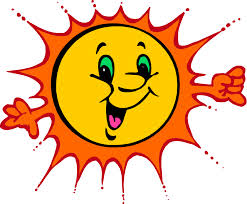 NYÁRI NAPKÖZITisztelt Szülők!Ezúton tájékoztatjuk Önöket, hogy Hévíz Város Önkormányzata nyári napközi táboros ellátást szervez azoknak a 6 és 14 éves kor közötti hévízi lakcímmel rendelkező vagy a hévízi Illyés Gyula Általános Iskolába járó gyermekeknek, akiknek az elhelyezését a szülők nem vagy csak nehézkesen tudják megoldani a nyári szünidőben. A napközi 2014. június 23. és augusztus 15. között várja a gyermekeket az Illyés Gyula Általános Iskolában (8380, Hévíz, Kossuth u. 2.). Az étkeztetés napi 3 alkalommal a GAMESZ konyháján megoldott, 385 Ft/nap áron. Maga a napközi szolgáltatása díjtalan. Képzett pedagógusok foglalkoznak a napközisekkel hétköznapokon 8-16 h-ig. Kézműves foglalkozásokon, heti egyszeri úszáson, mozi-látogatáson vehetnek részt a gyermekek. Jelentkezni a jelentkezési adatlap kitöltésével lehet, amelyet legkésőbb május 30-ig lehet visszajuttatni az Illyés Gyula Általános Iskolába. Adatlap átvehető az Illyés Gyula Általános Iskolában, vagy letölthető a www.onkormanyzat.heviz.hu és www.illyes-heviz.hu weboldalról. Felhívjuk a Tisztelt Szülők figyelmét, hogy minden héten hétfőn szükséges az érkező gyerekeknek leadniuk egy egészségügyi nyilatkozatot a napközit vezető pedagógusok részére. A nyilatkozat tartalma megtekinthető a jelentkezési adatlapon.Hévíz, 2014. május 19.					Papp Gábor									polgármester